									Student’s Address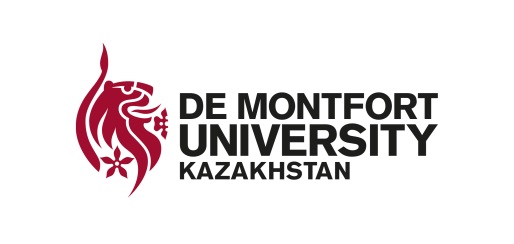 									DateDr. Washad EmambocusAcademic Head,De Montfort University KazakhstanAl Farabi St.120, Building 48/49 Almaty KazakhstanDear Dr. Washad Emambocus,Re: Withdrawal from De Montfort University KazakhstanPlease accept this letter as formal notification of my withdrawal from my studies at De Montfort University Kazakhstan, with immediate effect. I understand that my withdrawal does not attract any reimbursement of university fees.The basis of my withdrawal is Yours sincerely,Full Name:Student ID No:Signature: 